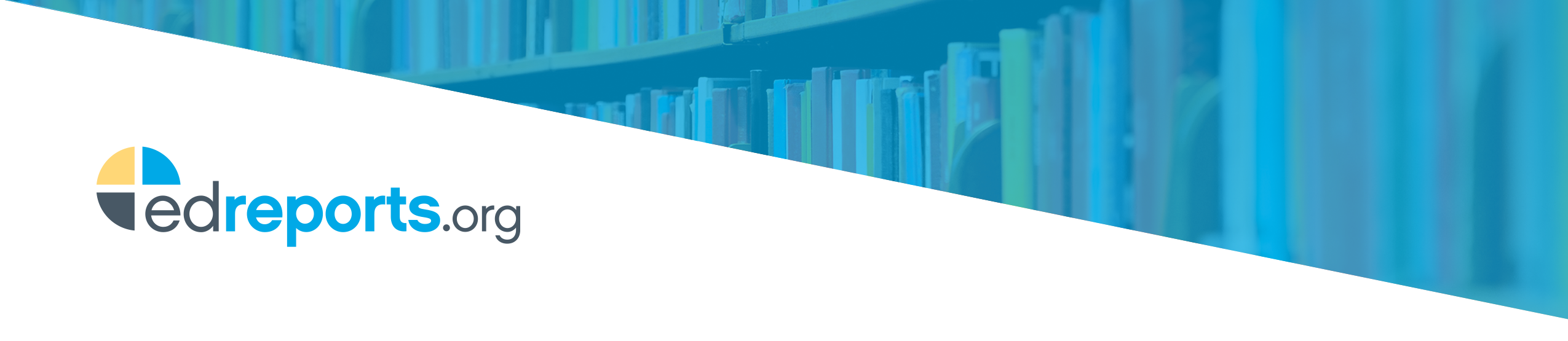 Who has been involved - and at what level of commitment - through this stage? What new learning or activities have you applied to the selection process?Describe how your instructional vision and local priorities have influenced this stage.Describe how you have incorporated educator voice and expertise through this stage. What are your plans for communicating to stakeholders in preparation for the next stage?What professional learning implications have you considered at this point in the process? How will what you have learned in this stage impact implementation?